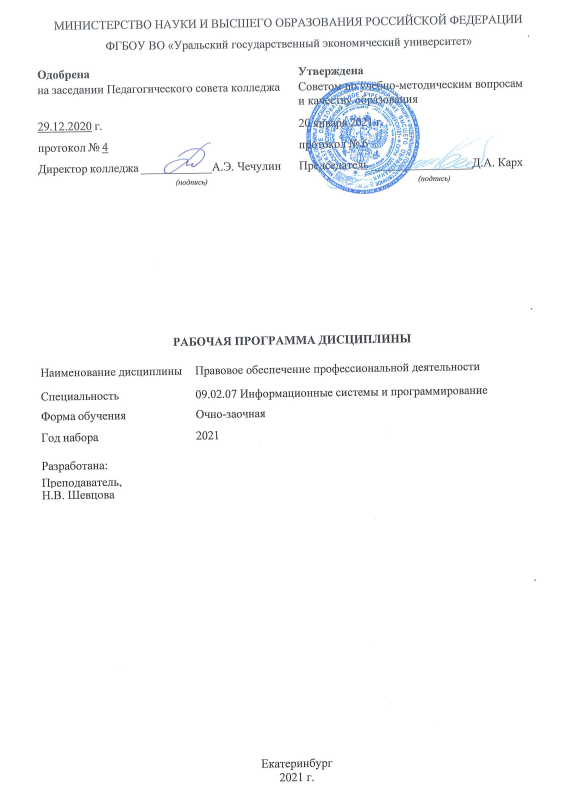 СОДЕРЖАНИЕСОДЕРЖАНИЕВВЕДЕНИЕ31. ЦЕЛЬ ОСВОЕНИЯ ДИСЦИПЛИНЫ32. МЕСТО ДИСЦИПЛИНЫ В СТРУКТУРЕ ООП33. ОБЪЕМ ДИСЦИПЛИНЫ34. ПЛАНИРУЕМЫЕ РЕЗУЛЬТАТЫ ОСВОЕНИЯ ООП45. ТЕМАТИЧЕСКИЙ ПЛАН76. ФОРМЫ ТЕКУЩЕГО КОНТРОЛЯ И ПРОМЕЖУТОЧНОЙ АТТЕСТАЦИИШКАЛЫ ОЦЕНИВАНИЯ76. ФОРМЫ ТЕКУЩЕГО КОНТРОЛЯ И ПРОМЕЖУТОЧНОЙ АТТЕСТАЦИИШКАЛЫ ОЦЕНИВАНИЯ7. СОДЕРЖАНИЕ ДИСЦИПЛИНЫ98. ОСОБЕННОСТИ ОРГАНИЗАЦИИ ОБРАЗОВАТЕЛЬНОГОПРОЦЕССА ПО ДИСЦИПЛИНЕ ДЛЯ ЛИЦ С ОГРАНИЧЕННЫМИ ВОЗМОЖНОСТЯМИ ЗДОРОВЬЯ158. ОСОБЕННОСТИ ОРГАНИЗАЦИИ ОБРАЗОВАТЕЛЬНОГОПРОЦЕССА ПО ДИСЦИПЛИНЕ ДЛЯ ЛИЦ С ОГРАНИЧЕННЫМИ ВОЗМОЖНОСТЯМИ ЗДОРОВЬЯ9. ПЕРЕЧЕНЬ ОСНОВНОЙ И ДОПОЛНИТЕЛЬНОЙ УЧЕБНОЙ ЛИТЕРАТУРЫ, НЕОБХОДИМОЙ ДЛЯ ОСВОЕНИЯ ДИСЦИПЛИНЫ159. ПЕРЕЧЕНЬ ОСНОВНОЙ И ДОПОЛНИТЕЛЬНОЙ УЧЕБНОЙ ЛИТЕРАТУРЫ, НЕОБХОДИМОЙ ДЛЯ ОСВОЕНИЯ ДИСЦИПЛИНЫ10. ПЕРЕЧЕНЬ ИНФОРМАЦИОННЫХ ТЕХНОЛОГИЙ, ВКЛЮЧАЯ ПЕРЕЧЕНЬ ЛИЦЕНЗИОННОГО ПРОГРАММНОГО ОБЕСПЕЧЕНИЯ И ИНФОРМАЦИОННЫХ СПРАВОЧНЫХ СИСТЕМ,  ОНЛАЙН КУРСОВ, ИСПОЛЬЗУЕМЫХ ПРИ ОСУЩЕСТВЛЕНИИ ОБРАЗОВАТЕЛЬНОГО ПРОЦЕССА ПО ДИСЦИПЛИНЕ1610. ПЕРЕЧЕНЬ ИНФОРМАЦИОННЫХ ТЕХНОЛОГИЙ, ВКЛЮЧАЯ ПЕРЕЧЕНЬ ЛИЦЕНЗИОННОГО ПРОГРАММНОГО ОБЕСПЕЧЕНИЯ И ИНФОРМАЦИОННЫХ СПРАВОЧНЫХ СИСТЕМ,  ОНЛАЙН КУРСОВ, ИСПОЛЬЗУЕМЫХ ПРИ ОСУЩЕСТВЛЕНИИ ОБРАЗОВАТЕЛЬНОГО ПРОЦЕССА ПО ДИСЦИПЛИНЕ11. ОПИСАНИЕ МАТЕРИАЛЬНО-ТЕХНИЧЕСКОЙ БАЗЫ, НЕОБХОДИМОЙ ДЛЯ ОСУЩЕСТВЛЕНИЯ ОБРАЗОВАТЕЛЬНОГО ПРОЦЕССА ПО ДИСЦИПЛИНЕ1711. ОПИСАНИЕ МАТЕРИАЛЬНО-ТЕХНИЧЕСКОЙ БАЗЫ, НЕОБХОДИМОЙ ДЛЯ ОСУЩЕСТВЛЕНИЯ ОБРАЗОВАТЕЛЬНОГО ПРОЦЕССА ПО ДИСЦИПЛИНЕВВЕДЕНИЕВВЕДЕНИЕВВЕДЕНИЕВВЕДЕНИЕРабочая программа дисциплины является частью основной образовательной программы среднего профессионального образования - программы подготовки специалистов среднего звена, разработанной в соответствии с ФГОС СПОРабочая программа дисциплины является частью основной образовательной программы среднего профессионального образования - программы подготовки специалистов среднего звена, разработанной в соответствии с ФГОС СПОРабочая программа дисциплины является частью основной образовательной программы среднего профессионального образования - программы подготовки специалистов среднего звена, разработанной в соответствии с ФГОС СПОРабочая программа дисциплины является частью основной образовательной программы среднего профессионального образования - программы подготовки специалистов среднего звена, разработанной в соответствии с ФГОС СПОФГОС СПОФедеральный государственный образовательный стандарт среднего профессионального образования по специальности 09.02.07 Информационные системы и программирование ). (приказ Минобрнауки России от 09.12.2016 г. № 1547)ПС1. ЦЕЛЬ ОСВОЕНИЯ ДИСЦИПЛИНЫ 1. ЦЕЛЬ ОСВОЕНИЯ ДИСЦИПЛИНЫ 1. ЦЕЛЬ ОСВОЕНИЯ ДИСЦИПЛИНЫ 1. ЦЕЛЬ ОСВОЕНИЯ ДИСЦИПЛИНЫ Целью дисциплины "Правовое обеспечение профессиональной деятельности" является:- формирование правовых компетенций в процессе профессиональной подготовки обучающихся- представлений о правовых принципах и механизмах организации и функционирования образовательных учреждений и воспитание гражданской ответственности,дисциплинированности, уважения к правам и свободам другого человека, демократическим правовым ценностям и институтам.В результате освоения дисциплины обучающийся должен:Знать:- основные положения Конституции Российской Федерации;- права и свободы человека и гражданина, механизмы их реализации;- понятие правового регулирования в сфере профессиональной деятельности;- законодательные, иные нормативные правовые акты, другие документы, регулирующие правоотношения в процессе профессиональной деятельности;- организационно-правовые формы юридических лиц;- правовое положение субъектов предпринимательской деятельности;- права и обязанности работников в сфере профессиональной деятельности;- порядок заключения трудового договора и основания для его прекращения;- правила оплаты труда;- роль государственного регулирования в обеспечении занятости населения;- право социальной защиты граждан;- понятие дисциплинарной и материальной ответственности работника;- виды административных правонарушений и административной ответственности;- нормы защиты нарушенных прав и судебный порядок разрешения споров;- основы предпринимательской деятельности;- основы финансовой грамотности;- правила разработки бизнес-планов;- порядок выстраивания презентацииУметь:- использовать нормативные правовые акты в профессиональной деятельности;- защищать свои права в соответствии с гражданским, гражданским процессуальным и трудовым законодательством;- анализировать и оценивать результаты и последствия деятельности (бездействия) с правовой точки зрения;- находить и использовать необходимую экономическую информациюЦелью дисциплины "Правовое обеспечение профессиональной деятельности" является:- формирование правовых компетенций в процессе профессиональной подготовки обучающихся- представлений о правовых принципах и механизмах организации и функционирования образовательных учреждений и воспитание гражданской ответственности,дисциплинированности, уважения к правам и свободам другого человека, демократическим правовым ценностям и институтам.В результате освоения дисциплины обучающийся должен:Знать:- основные положения Конституции Российской Федерации;- права и свободы человека и гражданина, механизмы их реализации;- понятие правового регулирования в сфере профессиональной деятельности;- законодательные, иные нормативные правовые акты, другие документы, регулирующие правоотношения в процессе профессиональной деятельности;- организационно-правовые формы юридических лиц;- правовое положение субъектов предпринимательской деятельности;- права и обязанности работников в сфере профессиональной деятельности;- порядок заключения трудового договора и основания для его прекращения;- правила оплаты труда;- роль государственного регулирования в обеспечении занятости населения;- право социальной защиты граждан;- понятие дисциплинарной и материальной ответственности работника;- виды административных правонарушений и административной ответственности;- нормы защиты нарушенных прав и судебный порядок разрешения споров;- основы предпринимательской деятельности;- основы финансовой грамотности;- правила разработки бизнес-планов;- порядок выстраивания презентацииУметь:- использовать нормативные правовые акты в профессиональной деятельности;- защищать свои права в соответствии с гражданским, гражданским процессуальным и трудовым законодательством;- анализировать и оценивать результаты и последствия деятельности (бездействия) с правовой точки зрения;- находить и использовать необходимую экономическую информациюЦелью дисциплины "Правовое обеспечение профессиональной деятельности" является:- формирование правовых компетенций в процессе профессиональной подготовки обучающихся- представлений о правовых принципах и механизмах организации и функционирования образовательных учреждений и воспитание гражданской ответственности,дисциплинированности, уважения к правам и свободам другого человека, демократическим правовым ценностям и институтам.В результате освоения дисциплины обучающийся должен:Знать:- основные положения Конституции Российской Федерации;- права и свободы человека и гражданина, механизмы их реализации;- понятие правового регулирования в сфере профессиональной деятельности;- законодательные, иные нормативные правовые акты, другие документы, регулирующие правоотношения в процессе профессиональной деятельности;- организационно-правовые формы юридических лиц;- правовое положение субъектов предпринимательской деятельности;- права и обязанности работников в сфере профессиональной деятельности;- порядок заключения трудового договора и основания для его прекращения;- правила оплаты труда;- роль государственного регулирования в обеспечении занятости населения;- право социальной защиты граждан;- понятие дисциплинарной и материальной ответственности работника;- виды административных правонарушений и административной ответственности;- нормы защиты нарушенных прав и судебный порядок разрешения споров;- основы предпринимательской деятельности;- основы финансовой грамотности;- правила разработки бизнес-планов;- порядок выстраивания презентацииУметь:- использовать нормативные правовые акты в профессиональной деятельности;- защищать свои права в соответствии с гражданским, гражданским процессуальным и трудовым законодательством;- анализировать и оценивать результаты и последствия деятельности (бездействия) с правовой точки зрения;- находить и использовать необходимую экономическую информациюЦелью дисциплины "Правовое обеспечение профессиональной деятельности" является:- формирование правовых компетенций в процессе профессиональной подготовки обучающихся- представлений о правовых принципах и механизмах организации и функционирования образовательных учреждений и воспитание гражданской ответственности,дисциплинированности, уважения к правам и свободам другого человека, демократическим правовым ценностям и институтам.В результате освоения дисциплины обучающийся должен:Знать:- основные положения Конституции Российской Федерации;- права и свободы человека и гражданина, механизмы их реализации;- понятие правового регулирования в сфере профессиональной деятельности;- законодательные, иные нормативные правовые акты, другие документы, регулирующие правоотношения в процессе профессиональной деятельности;- организационно-правовые формы юридических лиц;- правовое положение субъектов предпринимательской деятельности;- права и обязанности работников в сфере профессиональной деятельности;- порядок заключения трудового договора и основания для его прекращения;- правила оплаты труда;- роль государственного регулирования в обеспечении занятости населения;- право социальной защиты граждан;- понятие дисциплинарной и материальной ответственности работника;- виды административных правонарушений и административной ответственности;- нормы защиты нарушенных прав и судебный порядок разрешения споров;- основы предпринимательской деятельности;- основы финансовой грамотности;- правила разработки бизнес-планов;- порядок выстраивания презентацииУметь:- использовать нормативные правовые акты в профессиональной деятельности;- защищать свои права в соответствии с гражданским, гражданским процессуальным и трудовым законодательством;- анализировать и оценивать результаты и последствия деятельности (бездействия) с правовой точки зрения;- находить и использовать необходимую экономическую информацию2. МЕСТО ДИСЦИПЛИНЫ В СТРУКТУРЕ ООП 2. МЕСТО ДИСЦИПЛИНЫ В СТРУКТУРЕ ООП 2. МЕСТО ДИСЦИПЛИНЫ В СТРУКТУРЕ ООП 2. МЕСТО ДИСЦИПЛИНЫ В СТРУКТУРЕ ООП Дисциплина относится к вариативной части учебного плана.Дисциплина относится к вариативной части учебного плана.Дисциплина относится к вариативной части учебного плана.Дисциплина относится к вариативной части учебного плана.3. ОБЪЕМ ДИСЦИПЛИНЫ3. ОБЪЕМ ДИСЦИПЛИНЫ3. ОБЪЕМ ДИСЦИПЛИНЫ3. ОБЪЕМ ДИСЦИПЛИНЫ3. ОБЪЕМ ДИСЦИПЛИНЫ3. ОБЪЕМ ДИСЦИПЛИНЫ3. ОБЪЕМ ДИСЦИПЛИНЫ3. ОБЪЕМ ДИСЦИПЛИНЫПромежуточный контрольЧасовЧасовЧасовЧасовЧасовПромежуточный контрольВсего за семестрВсего за семестрКонтактная работа .(по уч.зан.)Контактная работа .(по уч.зан.)Самостоятель ная работав том числе подготовка контрольных и курсовыхПромежуточный контрольВсего за семестрВсего за семестрВсегоПрактические занятия,включая курсовое проектировани еСамостоятель ная работав том числе подготовка контрольных и курсовыхСеместр 1Семестр 1Семестр 1Семестр 1Семестр 1Семестр 1Семестр 1Зачет0020205604.ПЛАНИРУЕМЫЕ РЕЗУЛЬТАТЫ ОСВОЕНИЯ ООП 4.ПЛАНИРУЕМЫЕ РЕЗУЛЬТАТЫ ОСВОЕНИЯ ООП 4.ПЛАНИРУЕМЫЕ РЕЗУЛЬТАТЫ ОСВОЕНИЯ ООП 4.ПЛАНИРУЕМЫЕ РЕЗУЛЬТАТЫ ОСВОЕНИЯ ООП 4.ПЛАНИРУЕМЫЕ РЕЗУЛЬТАТЫ ОСВОЕНИЯ ООП 4.ПЛАНИРУЕМЫЕ РЕЗУЛЬТАТЫ ОСВОЕНИЯ ООП 4.ПЛАНИРУЕМЫЕ РЕЗУЛЬТАТЫ ОСВОЕНИЯ ООП 4.ПЛАНИРУЕМЫЕ РЕЗУЛЬТАТЫ ОСВОЕНИЯ ООП В результате освоения ООП у выпускника должны быть сформированы компетенции, установленные в соответствии ФГОС СПО.В результате освоения ООП у выпускника должны быть сформированы компетенции, установленные в соответствии ФГОС СПО.В результате освоения ООП у выпускника должны быть сформированы компетенции, установленные в соответствии ФГОС СПО.В результате освоения ООП у выпускника должны быть сформированы компетенции, установленные в соответствии ФГОС СПО.В результате освоения ООП у выпускника должны быть сформированы компетенции, установленные в соответствии ФГОС СПО.В результате освоения ООП у выпускника должны быть сформированы компетенции, установленные в соответствии ФГОС СПО.В результате освоения ООП у выпускника должны быть сформированы компетенции, установленные в соответствии ФГОС СПО.В результате освоения ООП у выпускника должны быть сформированы компетенции, установленные в соответствии ФГОС СПО.Шифр и наименование компетенцииШифр и наименование компетенцииИндикаторы достижения компетенцийИндикаторы достижения компетенцийИндикаторы достижения компетенцийИндикаторы достижения компетенцийИндикаторы достижения компетенцийИндикаторы достижения компетенцийПК 7.5. Проводить аудит систем безопасности баз данных и серверов с использованием регламентов по защите информации.ПК 7.5. Проводить аудит систем безопасности баз данных и серверов с использованием регламентов по защите информации.Знать:- права и свободы человека и гражданина, механизмы их реализации;- понятие правового регулирования в сфере профессиональной деятельности;- законодательные, иные нормативные правовые акты, другие документы, регулирующие правоотношения в процессе профессиональной деятельности;- правовое положение субъектов предпринимательской деятельности;- права и обязанности работников в сфере профессиональной деятельности;Уметь:- использовать нормативные правовые акты в профессиональной деятельности;- защищать свои права в соответствии с гражданским, гражданским процессуальным и трудовым законодательством;- анализировать и оценивать результаты и последствия деятельности (бездействия) с правовой точки зрения;Знать:- права и свободы человека и гражданина, механизмы их реализации;- понятие правового регулирования в сфере профессиональной деятельности;- законодательные, иные нормативные правовые акты, другие документы, регулирующие правоотношения в процессе профессиональной деятельности;- правовое положение субъектов предпринимательской деятельности;- права и обязанности работников в сфере профессиональной деятельности;Уметь:- использовать нормативные правовые акты в профессиональной деятельности;- защищать свои права в соответствии с гражданским, гражданским процессуальным и трудовым законодательством;- анализировать и оценивать результаты и последствия деятельности (бездействия) с правовой точки зрения;Знать:- права и свободы человека и гражданина, механизмы их реализации;- понятие правового регулирования в сфере профессиональной деятельности;- законодательные, иные нормативные правовые акты, другие документы, регулирующие правоотношения в процессе профессиональной деятельности;- правовое положение субъектов предпринимательской деятельности;- права и обязанности работников в сфере профессиональной деятельности;Уметь:- использовать нормативные правовые акты в профессиональной деятельности;- защищать свои права в соответствии с гражданским, гражданским процессуальным и трудовым законодательством;- анализировать и оценивать результаты и последствия деятельности (бездействия) с правовой точки зрения;Знать:- права и свободы человека и гражданина, механизмы их реализации;- понятие правового регулирования в сфере профессиональной деятельности;- законодательные, иные нормативные правовые акты, другие документы, регулирующие правоотношения в процессе профессиональной деятельности;- правовое положение субъектов предпринимательской деятельности;- права и обязанности работников в сфере профессиональной деятельности;Уметь:- использовать нормативные правовые акты в профессиональной деятельности;- защищать свои права в соответствии с гражданским, гражданским процессуальным и трудовым законодательством;- анализировать и оценивать результаты и последствия деятельности (бездействия) с правовой точки зрения;Знать:- права и свободы человека и гражданина, механизмы их реализации;- понятие правового регулирования в сфере профессиональной деятельности;- законодательные, иные нормативные правовые акты, другие документы, регулирующие правоотношения в процессе профессиональной деятельности;- правовое положение субъектов предпринимательской деятельности;- права и обязанности работников в сфере профессиональной деятельности;Уметь:- использовать нормативные правовые акты в профессиональной деятельности;- защищать свои права в соответствии с гражданским, гражданским процессуальным и трудовым законодательством;- анализировать и оценивать результаты и последствия деятельности (бездействия) с правовой точки зрения;Знать:- права и свободы человека и гражданина, механизмы их реализации;- понятие правового регулирования в сфере профессиональной деятельности;- законодательные, иные нормативные правовые акты, другие документы, регулирующие правоотношения в процессе профессиональной деятельности;- правовое положение субъектов предпринимательской деятельности;- права и обязанности работников в сфере профессиональной деятельности;Уметь:- использовать нормативные правовые акты в профессиональной деятельности;- защищать свои права в соответствии с гражданским, гражданским процессуальным и трудовым законодательством;- анализировать и оценивать результаты и последствия деятельности (бездействия) с правовой точки зрения;Общие компетенции (ОК)Общие компетенции (ОК)Общие компетенции (ОК)Общие компетенции (ОК)Общие компетенции (ОК)Общие компетенции (ОК)Общие компетенции (ОК)Общие компетенции (ОК)Шифр и наименование компетенцииШифр и наименование компетенцииИндикаторы достижения компетенцийИндикаторы достижения компетенцийИндикаторы достижения компетенцийИндикаторы достижения компетенцийИндикаторы достижения компетенцийИндикаторы достижения компетенцийОК 09. Использовать информационные технологии в профессиональной деятельности.Знать:- понятие правового регулирования в сфере профессиональной деятельности;- законодательные, иные нормативные правовые акты, другие документы, регулирующие правоотношения в процессе профессиональной деятельности;- права и обязанности работников в сфере профессиональной деятельности;- порядок заключения трудового договора и основания для его прекращения;- основы предпринимательской деятельности;- основы финансовой грамотности;- правила разработки бизнес-планов;- порядок выстраивания презентацииУметь:- использовать нормативные правовые акты в профессиональной деятельности;- защищать свои права в соответствии с гражданским, гражданским процессуальным и трудовым законодательством;- анализировать и оценивать результаты и последствия деятельности (бездействия) с правовой точки зрения;ОК 10. Пользоваться профессиональной документацией на государственном и иностранном языках.Знать:- понятие правового регулирования в сфере профессиональной деятельности;- законодательные, иные нормативные правовые акты, другие документы, регулирующие правоотношения в процессе профессиональной деятельности;- порядок выстраивания презентацииУметь:- использовать нормативные правовые акты в профессиональной деятельности;- находить и использовать необходимую экономическую информациюОК 01. Выбирать способы решения задач профессиональной деятельности, применительно к различным контекстам.Знать:- права и свободы человека и гражданина, механизмы их реализации;- понятие правового регулирования в сфере профессиональной деятельности;- законодательные, иные нормативные правовые акты, другие документы, регулирующие правоотношения в процессе профессиональной деятельности;Уметь:- использовать нормативные правовые акты в профессиональной деятельности;- находить и использовать необходимую экономическую информациюОК 05. Осуществлять устную и письменную коммуникацию на государственном языке с учетом особенностей социального и культурного контекста.Знать:- права и свободы человека и гражданина, механизмы их реализации;- понятие правового регулирования в сфере профессиональной деятельности;- законодательные, иные нормативные правовые акты, другие документы, регулирующие правоотношения в процессе профессиональной деятельности;- правила разработки бизнес-планов;- порядок выстраивания презентацииУметь:- использовать нормативные правовые акты в профессиональной деятельности;- находить и использовать необходимую экономическую информациюОК 02. Осуществлять поиск, анализ и интерпретацию информации, необходимой для выполнения задач профессиональной деятельности.Знать:- основные положения Конституции Российской Федерации;- права и свободы человека и гражданина, механизмы их реализации;- понятие правового регулирования в сфере профессиональной деятельности;- законодательные, иные нормативные правовые акты, другие документы, регулирующие правоотношения в процессе профессиональной деятельности;Уметь:- использовать нормативные правовые акты в профессиональной деятельности;- находить и использовать необходимую экономическую информациюОК 03. Планировать и реализовывать собственное профессиональное и личностное развитие.Знать:- законодательные, иные нормативные правовые акты, другие документы, регулирующие правоотношения в процессе профессиональной деятельности;- организационно-правовые формы юридических лиц;- правовое положение субъектов предпринимательской деятельности;- права и обязанности работников в сфере профессиональной деятельности;- право социальной защиты граждан;- понятие дисциплинарной и материальной ответственности работника;- основы предпринимательской деятельности;- основы финансовой грамотности;- правила разработки бизнес-планов;- порядок выстраивания презентацииУметь:- использовать нормативные правовые акты в профессиональной деятельности;- защищать свои права в соответствии с гражданским, гражданским процессуальным и трудовым законодательством;- анализировать и оценивать результаты и последствия деятельности (бездействия) с правовой точки зрения;- находить и использовать необходимую экономическую информациюОК 04. Работать в коллективе и команде, эффективно взаимодействовать с коллегами, руководством, клиентами.ОК 04. Работать в коллективе и команде, эффективно взаимодействовать с коллегами, руководством, клиентами.ОК 04. Работать в коллективе и команде, эффективно взаимодействовать с коллегами, руководством, клиентами.Знать:- права и свободы человека и гражданина, механизмы их реализации;- понятие правового регулирования в сфере профессиональной деятельности;- права и обязанности работников в сфере профессиональной деятельности;- порядок заключения трудового договора и основания для его прекращения;- правила оплаты труда;- роль государственного регулирования в обеспечении занятости населения;- право социальной защиты граждан;- понятие дисциплинарной и материальной ответственности работника;- виды административных правонарушений и административной ответственности;- нормы защиты нарушенных прав и судебный порядок разрешения споров;- основы предпринимательской деятельности;Уметь:- защищать свои права в соответствии с гражданским, гражданским процессуальным и трудовым законодательством;- анализировать и оценивать результаты и последствия деятельности (бездействия) с правовой точки зрения;Знать:- права и свободы человека и гражданина, механизмы их реализации;- понятие правового регулирования в сфере профессиональной деятельности;- права и обязанности работников в сфере профессиональной деятельности;- порядок заключения трудового договора и основания для его прекращения;- правила оплаты труда;- роль государственного регулирования в обеспечении занятости населения;- право социальной защиты граждан;- понятие дисциплинарной и материальной ответственности работника;- виды административных правонарушений и административной ответственности;- нормы защиты нарушенных прав и судебный порядок разрешения споров;- основы предпринимательской деятельности;Уметь:- защищать свои права в соответствии с гражданским, гражданским процессуальным и трудовым законодательством;- анализировать и оценивать результаты и последствия деятельности (бездействия) с правовой точки зрения;Знать:- права и свободы человека и гражданина, механизмы их реализации;- понятие правового регулирования в сфере профессиональной деятельности;- права и обязанности работников в сфере профессиональной деятельности;- порядок заключения трудового договора и основания для его прекращения;- правила оплаты труда;- роль государственного регулирования в обеспечении занятости населения;- право социальной защиты граждан;- понятие дисциплинарной и материальной ответственности работника;- виды административных правонарушений и административной ответственности;- нормы защиты нарушенных прав и судебный порядок разрешения споров;- основы предпринимательской деятельности;Уметь:- защищать свои права в соответствии с гражданским, гражданским процессуальным и трудовым законодательством;- анализировать и оценивать результаты и последствия деятельности (бездействия) с правовой точки зрения;Знать:- права и свободы человека и гражданина, механизмы их реализации;- понятие правового регулирования в сфере профессиональной деятельности;- права и обязанности работников в сфере профессиональной деятельности;- порядок заключения трудового договора и основания для его прекращения;- правила оплаты труда;- роль государственного регулирования в обеспечении занятости населения;- право социальной защиты граждан;- понятие дисциплинарной и материальной ответственности работника;- виды административных правонарушений и административной ответственности;- нормы защиты нарушенных прав и судебный порядок разрешения споров;- основы предпринимательской деятельности;Уметь:- защищать свои права в соответствии с гражданским, гражданским процессуальным и трудовым законодательством;- анализировать и оценивать результаты и последствия деятельности (бездействия) с правовой точки зрения;Знать:- права и свободы человека и гражданина, механизмы их реализации;- понятие правового регулирования в сфере профессиональной деятельности;- права и обязанности работников в сфере профессиональной деятельности;- порядок заключения трудового договора и основания для его прекращения;- правила оплаты труда;- роль государственного регулирования в обеспечении занятости населения;- право социальной защиты граждан;- понятие дисциплинарной и материальной ответственности работника;- виды административных правонарушений и административной ответственности;- нормы защиты нарушенных прав и судебный порядок разрешения споров;- основы предпринимательской деятельности;Уметь:- защищать свои права в соответствии с гражданским, гражданским процессуальным и трудовым законодательством;- анализировать и оценивать результаты и последствия деятельности (бездействия) с правовой точки зрения;Знать:- права и свободы человека и гражданина, механизмы их реализации;- понятие правового регулирования в сфере профессиональной деятельности;- права и обязанности работников в сфере профессиональной деятельности;- порядок заключения трудового договора и основания для его прекращения;- правила оплаты труда;- роль государственного регулирования в обеспечении занятости населения;- право социальной защиты граждан;- понятие дисциплинарной и материальной ответственности работника;- виды административных правонарушений и административной ответственности;- нормы защиты нарушенных прав и судебный порядок разрешения споров;- основы предпринимательской деятельности;Уметь:- защищать свои права в соответствии с гражданским, гражданским процессуальным и трудовым законодательством;- анализировать и оценивать результаты и последствия деятельности (бездействия) с правовой точки зрения;Знать:- права и свободы человека и гражданина, механизмы их реализации;- понятие правового регулирования в сфере профессиональной деятельности;- права и обязанности работников в сфере профессиональной деятельности;- порядок заключения трудового договора и основания для его прекращения;- правила оплаты труда;- роль государственного регулирования в обеспечении занятости населения;- право социальной защиты граждан;- понятие дисциплинарной и материальной ответственности работника;- виды административных правонарушений и административной ответственности;- нормы защиты нарушенных прав и судебный порядок разрешения споров;- основы предпринимательской деятельности;Уметь:- защищать свои права в соответствии с гражданским, гражданским процессуальным и трудовым законодательством;- анализировать и оценивать результаты и последствия деятельности (бездействия) с правовой точки зрения;Знать:- права и свободы человека и гражданина, механизмы их реализации;- понятие правового регулирования в сфере профессиональной деятельности;- права и обязанности работников в сфере профессиональной деятельности;- порядок заключения трудового договора и основания для его прекращения;- правила оплаты труда;- роль государственного регулирования в обеспечении занятости населения;- право социальной защиты граждан;- понятие дисциплинарной и материальной ответственности работника;- виды административных правонарушений и административной ответственности;- нормы защиты нарушенных прав и судебный порядок разрешения споров;- основы предпринимательской деятельности;Уметь:- защищать свои права в соответствии с гражданским, гражданским процессуальным и трудовым законодательством;- анализировать и оценивать результаты и последствия деятельности (бездействия) с правовой точки зрения;Знать:- права и свободы человека и гражданина, механизмы их реализации;- понятие правового регулирования в сфере профессиональной деятельности;- права и обязанности работников в сфере профессиональной деятельности;- порядок заключения трудового договора и основания для его прекращения;- правила оплаты труда;- роль государственного регулирования в обеспечении занятости населения;- право социальной защиты граждан;- понятие дисциплинарной и материальной ответственности работника;- виды административных правонарушений и административной ответственности;- нормы защиты нарушенных прав и судебный порядок разрешения споров;- основы предпринимательской деятельности;Уметь:- защищать свои права в соответствии с гражданским, гражданским процессуальным и трудовым законодательством;- анализировать и оценивать результаты и последствия деятельности (бездействия) с правовой точки зрения;5. ТЕМАТИЧЕСКИЙ ПЛАН 5. ТЕМАТИЧЕСКИЙ ПЛАН 5. ТЕМАТИЧЕСКИЙ ПЛАН 5. ТЕМАТИЧЕСКИЙ ПЛАН 5. ТЕМАТИЧЕСКИЙ ПЛАН 5. ТЕМАТИЧЕСКИЙ ПЛАН 5. ТЕМАТИЧЕСКИЙ ПЛАН 5. ТЕМАТИЧЕСКИЙ ПЛАН 5. ТЕМАТИЧЕСКИЙ ПЛАН 5. ТЕМАТИЧЕСКИЙ ПЛАН 5. ТЕМАТИЧЕСКИЙ ПЛАН 5. ТЕМАТИЧЕСКИЙ ПЛАН ТемаЧасовЧасовЧасовЧасовЧасовЧасовЧасовЧасовЧасовЧасовЧасовТемаНаименование темыНаименование темыНаименование темыНаименование темыВсегочасовКонтактная работа .(по уч.зан.)Контактная работа .(по уч.зан.)Контактная работа .(по уч.зан.)Контактная работа .(по уч.зан.)Самост. работаКонтроль самостоятельн ой работыТемаНаименование темыНаименование темыНаименование темыНаименование темыВсегочасовЛекцииЛаборатор ныеПрактичес кие занятияПрактичес кие занятияСамост. работаКонтроль самостоятельн ой работыСеместр 1Семестр 1Семестр 1Семестр 1Семестр 176Тема 1.Правовое регулирование экономических отношений на примере предпринимательской деятельностиПравовое регулирование экономических отношений на примере предпринимательской деятельностиПравовое регулирование экономических отношений на примере предпринимательской деятельностиПравовое регулирование экономических отношений на примере предпринимательской деятельности266620Тема 2.Трудовые правоотношения.Трудовые правоотношения.Трудовые правоотношения.Трудовые правоотношения.306624Тема 3.Правовые режимы информации.Правовые режимы информации.Правовые режимы информации.Правовые режимы информации.12448Тема 4.Административные правонарушения и административная ответственность.Административные правонарушения и административная ответственность.Административные правонарушения и административная ответственность.Административные правонарушения и административная ответственность.84446. ФОРМЫ ТЕКУЩЕГО КОНТРОЛЯ И ПРОМЕЖУТОЧНОЙ АТТЕСТАЦИИ ШКАЛЫ ОЦЕНИВАНИЯ 6. ФОРМЫ ТЕКУЩЕГО КОНТРОЛЯ И ПРОМЕЖУТОЧНОЙ АТТЕСТАЦИИ ШКАЛЫ ОЦЕНИВАНИЯ 6. ФОРМЫ ТЕКУЩЕГО КОНТРОЛЯ И ПРОМЕЖУТОЧНОЙ АТТЕСТАЦИИ ШКАЛЫ ОЦЕНИВАНИЯ 6. ФОРМЫ ТЕКУЩЕГО КОНТРОЛЯ И ПРОМЕЖУТОЧНОЙ АТТЕСТАЦИИ ШКАЛЫ ОЦЕНИВАНИЯ 6. ФОРМЫ ТЕКУЩЕГО КОНТРОЛЯ И ПРОМЕЖУТОЧНОЙ АТТЕСТАЦИИ ШКАЛЫ ОЦЕНИВАНИЯ 6. ФОРМЫ ТЕКУЩЕГО КОНТРОЛЯ И ПРОМЕЖУТОЧНОЙ АТТЕСТАЦИИ ШКАЛЫ ОЦЕНИВАНИЯ 6. ФОРМЫ ТЕКУЩЕГО КОНТРОЛЯ И ПРОМЕЖУТОЧНОЙ АТТЕСТАЦИИ ШКАЛЫ ОЦЕНИВАНИЯ 6. ФОРМЫ ТЕКУЩЕГО КОНТРОЛЯ И ПРОМЕЖУТОЧНОЙ АТТЕСТАЦИИ ШКАЛЫ ОЦЕНИВАНИЯ 6. ФОРМЫ ТЕКУЩЕГО КОНТРОЛЯ И ПРОМЕЖУТОЧНОЙ АТТЕСТАЦИИ ШКАЛЫ ОЦЕНИВАНИЯ 6. ФОРМЫ ТЕКУЩЕГО КОНТРОЛЯ И ПРОМЕЖУТОЧНОЙ АТТЕСТАЦИИ ШКАЛЫ ОЦЕНИВАНИЯ 6. ФОРМЫ ТЕКУЩЕГО КОНТРОЛЯ И ПРОМЕЖУТОЧНОЙ АТТЕСТАЦИИ ШКАЛЫ ОЦЕНИВАНИЯ 6. ФОРМЫ ТЕКУЩЕГО КОНТРОЛЯ И ПРОМЕЖУТОЧНОЙ АТТЕСТАЦИИ ШКАЛЫ ОЦЕНИВАНИЯ Раздел/ТемаРаздел/ТемаВид оценочного средстваВид оценочного средстваОписание оценочного средстваОписание оценочного средстваОписание оценочного средстваОписание оценочного средстваОписание оценочного средстваКритерии оцениванияКритерии оцениванияКритерии оцениванияТекущий контроль (Приложение 4)Текущий контроль (Приложение 4)Текущий контроль (Приложение 4)Текущий контроль (Приложение 4)Текущий контроль (Приложение 4)Текущий контроль (Приложение 4)Текущий контроль (Приложение 4)Текущий контроль (Приложение 4)Текущий контроль (Приложение 4)Текущий контроль (Приложение 4)Текущий контроль (Приложение 4)Текущий контроль (Приложение 4)Тема 1-4Тесты № 1-10Студент делает выбор правильного ответа из нескольких правдоподобных, предложенных на выбор. Задания закрытой формы содержат варианты ответа, как правильные, эталонные, так и отвлекающие. Задания открытой формы требуют написание собственного ответа. Оценивается знание изученного материала.Оценивается от 2 до 5 балловТема 1-4Вопросы № 1-14Устный опрос с использованием вопросов.Оценивается от 2 до 5 балловТема 1-4Самостоятельная работа № 1- 14.Выполнение практических заданий.Оценивается от 2 до 5 балловТема 1-4Практическая работа№ 1-10Решение практических задач по теме.Оценивается от 2 до 5 баллов.Промежуточный контроль (Приложение 5)Промежуточный контроль (Приложение 5)Промежуточный контроль (Приложение 5)Промежуточный контроль (Приложение 5)1 семестр (За)Билет к зачету.Билет содержит 3 вопроса:2 теоретических вопроса1 практическое заданиезачет / незачетОПИСАНИЕ ШКАЛ ОЦЕНИВАНИЯОПИСАНИЕ ШКАЛ ОЦЕНИВАНИЯОПИСАНИЕ ШКАЛ ОЦЕНИВАНИЯОПИСАНИЕ ШКАЛ ОЦЕНИВАНИЯПоказатель оценки освоения ООП формируется на основе объединения текущей и промежуточной аттестации обучающегося.Показатель рейтинга по каждой дисциплине выражается в процентах, который показывает уровень подготовки студента.Текущая аттестация. Используется 100-балльная система оценивания. Оценка работы студента в течении семестра осуществляется преподавателем в соответствии с разработанной им системой оценки учебных достижений в процессе обучения по данной дисциплине.В рабочих программах дисциплин (предметов) и практик закреплены виды текущей аттестации, планируемые результаты контрольных мероприятий и критерии оценки учебный достижений.В течение семестра преподавателем проводится не менее 3-х контрольных мероприятий, по оценке деятельности студента. Если посещения занятий по дисциплине включены в рейтинг, то данный показатель составляет не более 20% от максимального количества баллов по дисциплине.Промежуточная аттестация. Используется 5-балльная система оценивания. Оценка работы студента по окончанию дисциплины (части дисциплины) осуществляется преподавателем в соответствии с разработанной им системой оценки достижений студента в процессе обучения по данной дисциплине. Промежуточная аттестация также проводится по окончанию формирования компетенций.Порядок перевода рейтинга, предусмотренных системой оценивания, по дисциплине, в пятибалльную систему.Высокий уровень – 100% - 70% - отлично, хорошо.Средний уровень – 69% -  50% - удовлетворительно.Показатель оценки освоения ООП формируется на основе объединения текущей и промежуточной аттестации обучающегося.Показатель рейтинга по каждой дисциплине выражается в процентах, который показывает уровень подготовки студента.Текущая аттестация. Используется 100-балльная система оценивания. Оценка работы студента в течении семестра осуществляется преподавателем в соответствии с разработанной им системой оценки учебных достижений в процессе обучения по данной дисциплине.В рабочих программах дисциплин (предметов) и практик закреплены виды текущей аттестации, планируемые результаты контрольных мероприятий и критерии оценки учебный достижений.В течение семестра преподавателем проводится не менее 3-х контрольных мероприятий, по оценке деятельности студента. Если посещения занятий по дисциплине включены в рейтинг, то данный показатель составляет не более 20% от максимального количества баллов по дисциплине.Промежуточная аттестация. Используется 5-балльная система оценивания. Оценка работы студента по окончанию дисциплины (части дисциплины) осуществляется преподавателем в соответствии с разработанной им системой оценки достижений студента в процессе обучения по данной дисциплине. Промежуточная аттестация также проводится по окончанию формирования компетенций.Порядок перевода рейтинга, предусмотренных системой оценивания, по дисциплине, в пятибалльную систему.Высокий уровень – 100% - 70% - отлично, хорошо.Средний уровень – 69% -  50% - удовлетворительно.Показатель оценки освоения ООП формируется на основе объединения текущей и промежуточной аттестации обучающегося.Показатель рейтинга по каждой дисциплине выражается в процентах, который показывает уровень подготовки студента.Текущая аттестация. Используется 100-балльная система оценивания. Оценка работы студента в течении семестра осуществляется преподавателем в соответствии с разработанной им системой оценки учебных достижений в процессе обучения по данной дисциплине.В рабочих программах дисциплин (предметов) и практик закреплены виды текущей аттестации, планируемые результаты контрольных мероприятий и критерии оценки учебный достижений.В течение семестра преподавателем проводится не менее 3-х контрольных мероприятий, по оценке деятельности студента. Если посещения занятий по дисциплине включены в рейтинг, то данный показатель составляет не более 20% от максимального количества баллов по дисциплине.Промежуточная аттестация. Используется 5-балльная система оценивания. Оценка работы студента по окончанию дисциплины (части дисциплины) осуществляется преподавателем в соответствии с разработанной им системой оценки достижений студента в процессе обучения по данной дисциплине. Промежуточная аттестация также проводится по окончанию формирования компетенций.Порядок перевода рейтинга, предусмотренных системой оценивания, по дисциплине, в пятибалльную систему.Высокий уровень – 100% - 70% - отлично, хорошо.Средний уровень – 69% -  50% - удовлетворительно.Показатель оценки освоения ООП формируется на основе объединения текущей и промежуточной аттестации обучающегося.Показатель рейтинга по каждой дисциплине выражается в процентах, который показывает уровень подготовки студента.Текущая аттестация. Используется 100-балльная система оценивания. Оценка работы студента в течении семестра осуществляется преподавателем в соответствии с разработанной им системой оценки учебных достижений в процессе обучения по данной дисциплине.В рабочих программах дисциплин (предметов) и практик закреплены виды текущей аттестации, планируемые результаты контрольных мероприятий и критерии оценки учебный достижений.В течение семестра преподавателем проводится не менее 3-х контрольных мероприятий, по оценке деятельности студента. Если посещения занятий по дисциплине включены в рейтинг, то данный показатель составляет не более 20% от максимального количества баллов по дисциплине.Промежуточная аттестация. Используется 5-балльная система оценивания. Оценка работы студента по окончанию дисциплины (части дисциплины) осуществляется преподавателем в соответствии с разработанной им системой оценки достижений студента в процессе обучения по данной дисциплине. Промежуточная аттестация также проводится по окончанию формирования компетенций.Порядок перевода рейтинга, предусмотренных системой оценивания, по дисциплине, в пятибалльную систему.Высокий уровень – 100% - 70% - отлично, хорошо.Средний уровень – 69% -  50% - удовлетворительно.Показатель оценкиПо 5-балльной системеХарактеристика показателя100% - 85%отличнообладают теоретическими знаниями в полном объеме, понимают, самостоятельно умеют применять, исследовать, идентифицировать, анализировать, систематизировать, распределять по категориям, рассчитать показатели, классифицировать, разрабатывать модели, алгоритмизировать, управлять, организовать, планировать процессы исследования, осуществлять оценку результатов  на высоком уровне84% - 70%хорошообладают теоретическими знаниями в полном объеме, понимают, самостоятельно умеют применять, исследовать, идентифицировать, анализировать, систематизировать, распределять по категориям, рассчитать показатели, классифицировать, разрабатывать модели, алгоритмизировать, управлять, организовать, планировать процессы исследования, осуществлять оценку результатов.Могут быть допущены недочеты, исправленные студентом самостоятельно в процессе работы (ответа и т.д.)69% - 50%удовлетворительнообладают общими теоретическими знаниями, умеют применять, исследовать, идентифицировать, анализировать, систематизировать, распределять по категориям, рассчитать показатели, классифицировать, разрабатывать модели, алгоритмизировать, управлять, организовать, планировать процессы исследования, осуществлять оценку результатов на среднем уровне.Допускаются ошибки, которые студент затрудняется исправить самостоятельно.49 %  и менеенеудовлетворительнообладают не полным объемом общих теоретическими знаниями, не умеют самостоятельно применять, исследовать, идентифицировать, анализировать, систематизировать, распределять по категориям, рассчитать показатели, классифицировать, разрабатывать модели, алгоритмизировать, управлять, организовать, планировать процессы исследования, осуществлять оценку результатов.Не сформированы умения и навыки для решения профессиональных задач100% - 50%зачтенохарактеристика показателя соответствует «отлично», «хорошо», «удовлетворительно»49 %  и менеене зачтенохарактеристика показателя соответствует «неудовлетворительно»7. СОДЕРЖАНИЕ ДИСЦИПЛИНЫ 7. СОДЕРЖАНИЕ ДИСЦИПЛИНЫ 7. СОДЕРЖАНИЕ ДИСЦИПЛИНЫ 7. СОДЕРЖАНИЕ ДИСЦИПЛИНЫ 7. СОДЕРЖАНИЕ ДИСЦИПЛИНЫ 7.2 Содержание практических занятий и лабораторных работ7.2 Содержание практических занятий и лабораторных работ7.2 Содержание практических занятий и лабораторных работ7.2 Содержание практических занятий и лабораторных работ7.2 Содержание практических занятий и лабораторных работТема 1. Правовое регулирование экономических отношений на примере предпринимательской деятельностиПрактическая работа  № 1. по теме "Субъекты предпринимательского права" . Кейс-стади "Субъекты Предпринимательской  деятельности"Основные вопросы:1. Субъекты хозяйственной деятельности: юридические лица и индивидуальные предприниматели.2.  Законодательство, регулирующее правовой статус российских субъектов хозяйственной деятельности.3.  Классификация субъектов хозяйственной деятельности.4.  Индивидуальные предприниматели как субъекты ПД.Решение практических правовых ситуаций.Практическая работа " № 2 по теме" Юридические лиа как субъекты предпринимательской деятельности". Кейс-стади" ЮЛ  как субъекты ПД".Основные вопросы:1. Понятие и признаки юридического лица.2.Способы создания ЮЛ.3. Реорганизация, формы.4. Ликвидация юридического лица.Решение практических правовых ситуаций.Практическая работа  № 3 по теме "Ответственность хозяйствующих субъектов"".Дискуссия "Обязательства и способы их обеспечения".Основные вопросы:1. Понятие и классификация  обязательств.2. Основания для возникновения обязательств.3.  Неосновательное обогащение, сроки исполнения обязательств.4. Способы обеспечения обязательств.5. Функции и виды ГПО.6. Основания для освобождения от ГПО.Решение практических правовых ситуаций.Тема 2. Трудовые правоотношения.Практическая работа № 4 по теме "Трудовой договор".Кейс-стади "Трудовой договор:содержание и порядок заключения".Основные вопросы:1. Виды, порядок заключения и расторжения трудового договора.2. Содержание трудового договора: обязательные и дополнительные условия.3. Испытание при приеме на работу.4. Изменение и расторжение трудового договора.Составление проекта трудового договора.Практическая работа № 5 по теме "Материальная ответственность сторон трудового договора".Основные вопросы:1. Понятие материальной ответственности.2. Основания и условия привлечения работника к материальной ответственности.3. Полная и ограниченная материальная ответственность.4. Индивидуальная и коллективная материальная ответственность. Порядок определения размера материального ущерба, причиненного работником работодателю.5. Порядок возмещения материального ущерба, причиненного работником и работодателем.6. Понятие и виды трудовых споров.Практическая работа №6 по теме " Рабочее время и время отдыха. Заработная плата"Дискуссия "Рабочее время и оплата труда".Основные вопросы:1. Понятие рабочего времени, его виды.2. Режим рабочего времени и порядок его установления.3. Понятие и виды времени отдыха.4. Понятие, виды, порядок предоставления отпуска.Решение практических правовых ситуаций.Тема 3. Правовые режимы информации.Практическая работа № 7  по теме "Режим государственной,коммерческой и служебной тайны".Дискуссия "Тайна, классификация".Основные вопросы:- Понятие тайны( коммерческая, служебная, государственная).- ФЗ "О коммерческой тайне".- Соотношение понятий "Служебная и государственная тайна".Решение практических правовых ситуаций.Практическая работа № 8  по теме "Персональные данные ".Дискуссия "Персональные данные".- ФЗ №152-0ФЗ «О персональных данных»,- Понятие персональных данных работника.- Обработка персональных данных работника. Общие требования при обработке персональных данных работника и гарантии их защиты.- Хранение и использование персональных данных работников.- Права работников в целях обеспечения защиты персональных данных, хранящихся у работодателя.- Ответственность за нарушение норм, регулирующих обработку и защиту персональных данных работника.Решение практических правовых ситуаций.Тема 4. Административные правонарушения и административная ответственность.Практическая работа № 9 по теме "Понятие административного права".Дискуссия "Административное правонарушение"Основные вопросы:1. Административное право- как отрасль Российского права.2. Субъекты административного права.3. Административные правонарушение: понятие и признаки.4. Презумпция невиновности.5. Виды административных правонарушений.Решение правовых ситуационных задач.Практическая работа  № 10. по теме "Понятие и виды административной ответственности"Дискуссия "Административная ответственность и административные наказания"Основные вопросы:1. Административная ответственность: понятие и признаки.2. Административное наказания: понятие и виды.3. Назначение административного наказания, общие правила.Решение практических правовых ситуаций.7.3. Содержание самостоятельной работыТема 1. Правовое регулирование экономических отношений на примере предпринимательской деятельностиСамостоятельная работа № 1.1. Изучение понятийного аппарата темы, лекционного материала, глав рекомендованных учебников основной и дополнительной литературы.2. Подготовка ответов на вопросы для устного опроса в рамках темы.Правовое  и признаки предпринимательской деятельности. Виды  и формы предпринимательства .Основные положения Конституции Российской Федерации.Права и свободы человека и гражданина, механизмы их реализации.Виды субъектов предпринимательского права.Правовой статус индивидуального предпринимателя.Правоспособность и дееспособность.ФЗ " О государственной регистрации граждан и ИП"Формы собственности:содержание и формы.Самостоятельная работа № 2.1. Изучение понятийного аппарата темы, лекционного материала, глав рекомендованных учебников основной и дополнительной литературы.2. Подготовка ответов на вопросы для устного опроса в рамках темы.Юридическое лицо как субъект предпринимательской деятельности.Понятие юридического лица, его признаки. Способы создания юридических лиц.Учредительные документы юридических лиц.Коммерческие юридические лица: Хозяйственные товарищества, хозяйственные общества.Производственные кооперативы, унитарные предприятия.Крестьянское(фермерское) хозяйство.Некоммерческие ЮЛ.Самостоятельная работа № 3.1. Изучение понятийного аппарата темы, лекционного материала, глав рекомендованных учебников основной и дополнительной литературы.2. Подготовка ответов на вопросы для устного опроса в рамках темы.Понятие и виды экономических споров.Защита прав и интересов предпринимателей  судебном порядке.Система  судов РФ.Рассмотрение хозяйственных споров арбитражным судом.Судебный порядок разрешения споров.Претензионный порядок урегулирования хозяйственных споров.Исковое заявление: понятие, содержание, порядок подачи.Самостоятельная работа №4"Предпринимательская деятельность".Основные вопросы для обсуждения:1. Предмет предпринимательского права. Предпринимательские отношения.2. Методы правового регулирования предпринимательского права.3. Принципы правового регулирования предпринимательского права.4. Система предпринимательского права.5. Предпринимательское право- как отрасль, наука и учебная дисциплина.Самостоятельная работа № 5.1. Изучение понятийного аппарата темы, лекционного материала, глав рекомендованных учебников основной и дополнительной литературы.2. Подготовка ответов на вопросы для устного опроса в рамках темы.3. Изучение вопросов, вынесенных для самостоятельного рассмотрения с использованием основной и дополнительной литературы:4. Защита прав и интересов предпринимателей судом общей юрисдикции.5. Подведомственность и подсудность дел судам общей юрисдикции.6. Рассмотрение хозяйственных споров арбитражным судом.7. Способы обеспечения обязательств.Тема 2. Трудовые правоотношения.Самостоятельная работа №6Понятие трудового права.  Система законодательства РФ.Источники трудового права. Трудовой кодекс РФ.Основания возникновения, изменения и прекращения трудового правоотношения.Структура трудового правоотношения. Субъекты трудового правоотношения.Право социальной защиты граждан.Роль государственного регулирования в обеспечении занятости населения.Понятие, содержание трудового договора.Порядок заключения трудового договора.Виды трудовых договоров. Порядок оформления на работу.Испытательный срок.Самостоятельная работа №7.Понятие рабочего времени, его виды.Режим рабочего времени и порядок его установления.Понятие и виды времени отдыха.Отпуск, понятие и порядок предоставления.Компенсация за работу в выходные и праздничные дни.Оплата труда: порядок, место и сроки выплаты заработной платы.Самостоятельная работа №8Дисциплина труда. Понятие дисциплинарной ответственности.Виды дисциплинарных взысканий.Порядок привлечения работника к дисциплинарной ответственности.Порядок обжалования и снятия дисциплинарных взысканийПравила внутреннего трудового распорядка.Самостоятельная работа №9.Понятие материальной ответственности.Виды материальной ответственности.Основания и условия привлечения работника к материальной ответственности.Полная и ограниченная материальная ответственность.Индивидуальная и коллективная материальная ответственность.Порядок возмещения материального ущерба.Самостоятельная работа №10.Понятие трудовых споров, причины их возникновения.Классификации трудовых споров. Понятие и механизм возникновения коллективных трудовых споров.Понятие индивидуальных трудовых споров.Органы по рассмотрению индивидуальных трудовых споров: комиссии по трудовым спорам, суд.Сроки подачи заявлений и сроки разрешения дел в органах по рассмотрению трудовых споров.Исполнение решения по трудовым спорам.Судебный порядок разрешения споров.Самостоятельная работа №11"Дисциплина труда".Основные вопросы:1. Понятие трудовой дисциплины, методы ее обеспечения.2.Понятие дисциплинарного проступка.3. Виды дисциплинарных взысканий.4. Порядок привлечения работника к дисциплинарной ответственности. Порядок обжалования и снятия дисциплинарных взысканий.Самостоятельная работа № 12.1. Изучение понятийного аппарата темы, лекционного материала, глав рекомендованных учебников основной и дополнительной литературы.2. Подготовка ответов на вопросы для устного опроса в рамках темы.3. Изучение вопросов, вынесенных для самостоятельного рассмотрения с использованием основной и дополнительной литературы:- Понятие трудовых споров, причины их возникновения. Классификации трудовых споров. Понятие и механизм возникновения коллективных трудовых споров. Понятие индивидуальных трудовых споров.- Органы по рассмотрению индивидуальных трудовых споров: комиссии по трудовым спорам, суд. Сроки подачи заявлений и сроки разрешения дел в органах по рассмотрению трудовых споров. Исполнение решения по трудовым спорам.Тема 3. Правовые режимы информации.Самостоятельная работа №13Информационное право, как отрасль права.Понятие правового режима информации и его разновидности.Режим государственной и служебной тайны.Понятие коммерческой тайны.Защита персональных данных.Принципы и условия  обработки персональных данных.Права субъекта персональных данных и обязанности оператора.Государственный контроль при обработке персональных данных.ОтветственностьПонятие и система телекоммуникационного права.Субъекты телекоммуникационного права.Правовая характеристика информационно-телекоммуникационных сетей.Понятие и виды информационных ресурсов. Правовой режим баз данных.Правовое регулирование деятельности СМИ. Понятие информационной безопасностиТема 4. Административные правонарушения и административная ответственность.Самостоятельная работа №13 .1. Изучение понятийного аппарата темы, лекционного материала, глав рекомендованных учебников основной и дополнительной литературы.2. Подготовка ответов на вопросы для устного опроса в рамках темы.Административное право как отрасль: понятие, предмет, методы.Административное правонарушение: понятие, признаки.Виды административных правонарушений.Состав административного правонарушения(Объект, объективная сторона, субъект и субъективная сторона).Виды административных правонарушений, в сфере профессиональной деятельности.Самостоятельная работа №14Понятие и признаки административной ответственности.Условия наступления административной ответственности.Понятие и виды административных наказаний.Порядок назначения административного наказания.Обстоятельства, смягчающие и отягчающие административную ответственность.Назначение административного наказания.7.3.1. Примерные вопросы для самостоятельной подготовки к зачету/экзаменуПриложение 17.3.2. Практические задания по дисциплине для самостоятельной подготовки к зачету/экзаменуПриложение 2.7.3.3. Перечень курсовых работ7.4. Электронное портфолио обучающегосяНе предусмотрено7.5. Методические рекомендации по выполнению контрольной работыНе предусмотрено7.6 Методические рекомендации по выполнению курсовой работы8. ОСОБЕННОСТИ ОРГАНИЗАЦИИ ОБРАЗОВАТЕЛЬНОГО ПРОЦЕССА ПО ДИСЦИПЛИНЕ ДЛЯ ЛИЦ С ОГРАНИЧЕННЫМИ ВОЗМОЖНОСТЯМИ ЗДОРОВЬЯ По заявлению студента В целях доступности освоения программы для лиц с ограниченными возможностями здоровья при необходимости кафедра обеспечивает следующие условия: - особый порядок освоения дисциплины, с учетом состояния их здоровья; - электронные образовательные ресурсы по дисциплине в формах, адаптированных к ограничениям их здоровья; - изучение дисциплины по индивидуальному учебному плану (вне зависимости от формы обучения); - электронное обучение и дистанционные образовательные технологии, которые предусматривают возможности приема-передачи информации в доступных для них формах. - доступ (удаленный доступ), к современным профессиональным базам данных и информационным справочным системам, состав которых определен РПД. 9. ПЕРЕЧЕНЬ ОСНОВНОЙ И ДОПОЛНИТЕЛЬНОЙ УЧЕБНОЙ ЛИТЕРАТУРЫ, НЕОБХОДИМОЙ ДЛЯ ОСВОЕНИЯ ДИСЦИПЛИНЫ Сайт библиотеки УрГЭУ http://lib.usue.ru/ Основная литература:1. Альбов А. П., Гуков А. С., Иванова С. А., Крохина Ю. А., Лапина М. А., Русанов Г. А., Шагиева Р. В. Правовое обеспечение профессиональной деятельности. [Электронный ресурс]:учебник и практикум для студентов образовательных учреждений среднего профессионального образования. - Москва: Юрайт, 2019. - 549 – Режим доступа: https://urait.ru/bcode/4454432. Тыщенко А. И. Правовое обеспечение профессиональной деятельности. [Электронный ресурс]:Среднее профессиональное образование. - Москва: Издательский Центр РИО�, 2020. - 221 – Режим доступа: https://znanium.com/catalog/product/10829703. Гуреева М.А. Правовое обеспечение профессиональной деятельности. [Электронный ресурс]:Учебник. - Москва: Издательский Дом "ФОРУМ", 2021. - 239 – Режим доступа: https://znanium.com/catalog/product/1225693Дополнительная литература:1. Бялт В. С. Правовые основы профессиональной деятельности. [Электронный ресурс]:Учебное пособие Для СПО. - Москва: Юрайт, 2020. - 302 – Режим доступа: https://urait.ru/bcode/4532812. Хабибулин А.Г., Мурсалимов К.Р. Правовое обеспечение профессиональной деятельности. [Электронный ресурс]:Учебник : Учебник. - Москва: Издательский Дом "ФОРУМ", 2021. - 364 – Режим доступа: https://znanium.com/catalog/product/11503103. Волков А. М., Лютягина Е. А. Основы права для колледжей. [Электронный ресурс]:Учебник Для СПО. - Москва: Юрайт, 2020. - 269 – Режим доступа: https://urait.ru/bcode/4660284. Гуреева М.А. Правовое обеспечение профессиональной деятельности. [Электронный ресурс]:Учебник. - Москва: Издательский Дом "ФОРУМ", 2020. - 239 с. – Режим доступа: https://znanium.com/catalog/product/111721810. ПЕРЕЧЕНЬ ИНФОРМАЦИОННЫХ ТЕХНОЛОГИЙ, ВКЛЮЧАЯ ПЕРЕЧЕНЬ ЛИЦЕНЗИОННОГО ПРОГРАММНОГО ОБЕСПЕЧЕНИЯ И ИНФОРМАЦИОННЫХ СПРАВОЧНЫХ СИСТЕМ, ОНЛАЙН КУРСОВ, ИСПОЛЬЗУЕМЫХ ПРИ ОСУЩЕСТВЛЕНИИ ОБРАЗОВАТЕЛЬНОГО ПРОЦЕССА ПО ДИСЦИПЛИНЕ Перечень лицензионного программного обеспечения:Astra Linux Common Edition. Договор № 1 от 13 июня 2018, акт от 17 декабря 2018. Срок действия лицензии - без ограничения срока. МойОфис стандартный. Соглашение № СК-281 от 7 июня 2017. Дата заключения - 07.06.2017. Срок действия лицензии - без органичения срока. Перечень информационных справочных систем, ресурсов информационно- телекоммуникационной сети «Интернет»:-Справочно-правовая система Консультант +. Договор № 163/223-У/2020 от 14.12.2020. Срок действия лицензии до 31.12.2021 Справочно-правовая система Гарант. Договор № 58419 от 22 декабря 2015. Срок действия лицензии -без ограничения срока 11. ОПИСАНИЕ МАТЕРИАЛЬНО-ТЕХНИЧЕСКОЙ БАЗЫ, НЕОБХОДИМОЙ ДЛЯ ОСУЩЕСТВЛЕНИЯ ОБРАЗОВАТЕЛЬНОГО ПРОЦЕССА ПО ДИСЦИПЛИНЕ Реализация учебной дисциплины осуществляется с использованием материально-технической базы УрГЭУ, обеспечивающей проведение всех видов учебных занятий и научно-исследовательской и самостоятельной работы обучающихся: Специальные помещения представляют собой учебные аудитории для проведения всех видов занятий, групповых и индивидуальных консультаций, текущего контроля и промежуточной аттестации. Помещения для самостоятельной работы обучающихся оснащены компьютерной техникой с возможностью подключения к сети "Интернет" и обеспечением доступа в электронную информационно-образовательную среду УрГЭУ. Все помещения укомплектованы специализированной мебелью и оснащены мультимедийным оборудованием спецоборудованием (информационно-телекоммуникационным, иным компьютерным), доступом к информационно-поисковым, справочно-правовым системам, электронным библиотечным системам, базам данных действующего законодательства, иным информационным ресурсам служащими для представления учебной информации большой аудитории. Для проведения занятий лекционного типа презентации и другие учебно-наглядные пособия, обеспечивающие тематические иллюстрации. 